MARKING SCHEMEName………………………………………………….Adm.No…………… Index No........…………./……..                               Class…………………               Candidate’s Signature……………………………     Date…………………….	                                            SUKELLEMO JOINT EXAM      (The Kenya Certificate of Secondary Education)233/1	CHEMISTRY	Paper 1(Theory)DECEMBER  2020Time 2 HoursInstructions to CandidatesWrite your name,admission number,class and index number in the spaces provided above.Sign and write the date of the examination in the spaces providedAnswer all the questions in the spaces provided. All working must be clearly shown.Non-programmable silent electronic calculators and KNEC mathematical tables may be used.5.This paper consists of 12  printed pages. Candidates should check the question paper to ascertain that all the pages are printed as indicated and that no questions are missing.                                         For Examiner’s Use only1.Explain how a burette is suited to its function of accurate measurement of volume of liquids  It is narrow for small meniscus / It is long for smaller calibrations          ( 1 mark)                                                                                                                            2.  A mixture of two liquids  A and B with densities of 2.34g/cm3  and  1.30g/cm3  respectively is  to be separated .         (i) Describe how to efficiently obtain liquid B  from the mixture .                           (2 marks)   Place the mixture in a separating funnel  (½ mk)  ;allow it to settle.Open the tap and carefully let out the lower liquid  A  into a container (½ mk). Discard the interphase . (½ mk) .Liquid B remains in the separating funnel (½ mk)     (ii) Name the type of mixture consisting of liquids A  and B                                        (1 mark)Immiscible  liquids3. Nitrogen (I)oxide  gas can be prepared in the laboratory using a mixture of ammonium chloride solution and sodium nitrate solution.   (a) The reaction occurs in two steps. State the two steps in the correct order.                (2 marks)Ammonium chloride and sodium nitrate solutions react to form ammonium nitrate and sodium chloride                                                                                        ( 1 mark)Ammonium nitrate solution undergoes thermal decomposition to for nitrogen (I) oxide and water                                                                                                 ( 1 mark) (b) State one  use of nitrogen (I) oxide                                                                               (1 mark)Anaesthetic for dental surgeryProduce flames for analytical work                               ( Any  1 x  1 mark)An oxidizer in racing car engines4.(a) Draw structural formulae of two positional  isomers with molecular formula C4H8.H                   H   H                          H       H     H      H    C  ═   C─ C─ C        H  ,   H         C  ─ C ═  C ─ C       HH            H   H    H                         H                        H              (1 mark)                                              (1 mark)     (b) Study the equation below and answer the questions that follow.          C4H8  +  Cl2                     C4H8Cl2          (i) State the condition under which this reaction occurs.                                            (1 mark)Room temperature         ( 1 mark)         (ii) Give the general name of this type of reaction.                                                    (1 mark)Addition reaction                  ( 1 mark)       5.The diagram below shows the energy changes that occur when sodium chloride dissolves in water. Study it and answer the questions that follow.	       Na+ (g) + Cl- (g)                                                                        ∆H2	   ∆H1	                          Na+ (aq) + Cl- (aq)                                                                                    ∆H3	       NaCl (s)                                        Reaction pathWhat do ∆H1, ∆H2 and ∆H3 represent?					       (1½ mark)∆H1      :  Lattice  energy  (½ mk)∆H2       : Hydration energy (½ mk)∆H3       :Heat of solution  (½ mk)       b)Given that the lattice energy of NaCl (s) is -776 kJmol-1 and hydration energies of Na+(g) and Cl-(g) are -407 kJmol-1 and -364 kJmol-1 respectively. Calculate the heat of solution (∆Hsol) of 1 mole NaCl (s).	                                                                                                       (1½ mark)							(∆Hsol)  =  ∆H1      +  ∆H2                    =   776 + (-407-364)  (½ mk)  =  + 5 kJmol-1   (1 mk)6. The standard electrode potentials of a metal  H and Iron are given below.          Fe2+(aq) + 2e                   Fe(s)                -0.44V          H2+(aq)  +  2e                   H(s)                 -0.91V   Is the reaction below possible ? Show your working                                                      (2 marks) Fe(s)   +   H2+(aq)                   H(s)   +   Fe2+(aq)                          Emf  =  -0.91-( -0.44)= -0.47V        ( 1 mark)          The reaction is not possible   (½ mk)  since overall emf is negative   (½ mk)7. (a)Why is the percentage of carbon (IV) oxide in the atmosphere fairly constant?        (1 mark)There is a balance between the processes that produce carbon (IV) oxide and processes that absorb it                                                                  (1 mark)    (b) Calculate the volume of carbon(IV)oxide in 9,000 m3 of air contained in a room. (2 marks)                     9,000 x 0.03/100   (1 mark)                      = 2.7 m3                (1 mark)8. State  two applications of using impurities to lower the melting point of substances. (2 marks)Extraction of metals from their molten compounds/oresClearing of ice from roads in temperate countries9. a) Determine the percentage of nitrogen in ammonium nitrate fertilizer (N=14.0, H=1.0,0=16.0 )                                                                                                                   (2 marks)RMM of NH4NO3  =  80   (½ mk) % N =  100 X 28/ 80  (1 mark) =  35 %  (½ mk)   b) Give one negative effect of continuous use of nitrogenous fertilizers                         (1 mark)Causes eutrophication/rapid growth of water plants   ( 1 mark)Make  soil acidic10. Study the table below and use it to answer the questions that follow. (The letters do not represent the     actual symbols of the elements).                        (a)	 Select two letters that represent a pair of isotopes ?  	                      (1 mark)                      S  and    T   ( 1 mark)      Mark as a pair            (b) 	Give the number of neutrons in an atom of element  T .	                      (1 mark)	                          11- 5 = 6        ( 1 mark)11. Dry ammonia  gas was passed over heated copper(II) oxide.				(a) Write an equation for the reaction. 					         (1 mark)   3 CuO (s) + 2 NH3 (g)	          3 Cu (s) + N2 (g) + 3 H2O (l)          ( 1 mark ) (b)Give the  property of ammonia gas illustrated in the reaction above                 (1 markReducing property                          ( 1 mark ) (c)  Write the formula of a gas  that can be used in place of ammonia gas in the reaction above		   CO  /  H2                                                                                                              (1 mark )   12. Study the equation below and answer the questions that follow:CH2OOC(CH2)16CH3                                    	CH2OH  CHOOC(CH2)16CH3   + 3 NaOH		CHOH	      + 3 CH3(CH2)16COONaCH2OOC(CH2)16CH3	CH2OH     	                                 X                                        Y                                                              ZWhat type of reaction is this?					                      (1 mark)Hydrolysis          ( 1 mark)What class of organic compounds does X belong?			          (1 mark)Esters                 ( 1 mark)Explain the role of sodium chloride in the manufacture of soap.		          (1 mark)Precipitates  /hardens soap  (½ mk) by lowering its solubility glycerol   (½ mk)13. The set up below was used to prepare dry hydrogen gas. Study it and answer the questions      that follow.	(i) Identify  one mistake in the set-up above.			                                  (1 mark)The method of gas collection	(ii) What is the role of Liquid  Z? 					                      (1 mark)Absorbs moisture/water from hydrogen gas	(iii) Using an equation give one chemical property of hydrogen gas		          (1 mark)Burns in oxygen to form water           2H2 (g)     + O2 (g)                            2  H2O           ( 1 mark)      /Removes oxygen from metals lower in the reactivity series             H2 (g)     + CuO(s)                           Cu (s)  +  H2O (l)         14. Study the following equilibrium equation.	2A2(g) + B2(g)		2A2B(g) 	H = -198kJ/mol	(a)	Suggest two ways of increasing the yield of A2B.				          (1 mark)Lowering temperature         (½ mk)Increasing pressure               (½ mk)	(b) Draw the energy level diagram for the backward  reaction.			        (2 marks)15 .A solution contains 5.3g  of  X2CO3  in 500 cm3 of solution. 25.0 cm3 of this solution required 20.0 cm3 of 0.25M hydrochloric acid for complete neutralization. The equation for the reaction is;X2CO3 (aq) + 2HCl (aq) 		2XCl (aq) + H2O (l) + CO2 (g)Calculate the concentration of X2CO3 solution in grams/dm3.		           (1 mark)              5.3 g                 500 cm3     ?                    1000 cm3  ? = 5.3  x1000   =    (½ mk) 10.6g/ dm3    (½ mk)              500Find the molarity of X2CO3 solution.						           (1 mark)Moles of HCl =  20 x 0.25 =0.005  (½ mk)                             1000Moles of  X2CO3       = 0.05  =0.0025  (½ mk)                                      2                                                Molarity of  X2CO3=  0.0025 x 1000    =  0.1 M (½ mk)                                          25Find the relative formula mass of X2CO3  hence calculate the relative atomic mass of X.(C = 12, O = 16) 								          (2 marks)           Formula mass =   10.6  =  106    (½ mk)                                                      0.1                                                                            2X +12+48 =106     (½ mk)                                 X=23       (1  mk)               16.  (a) State Graham’s law of diffusion.                                                                             (1 mark)          At constant temperature and pressure, the rate of diffusion of a gas is inversely proportional to the square root of its density / molecular mass          (1 mk)     (b)    100cm3 of Carbon (IV) Oxide diffuses through a porous plate in 30 seconds. Calculate the          time taken by 75cm3 of Nitrogen (IV) Oxide to diffuse through the same plate under similar              conditions. (C = 12, 0 = 16, N = 14)	                                                                    (2 marks)75cm3 of CO2 takes =  second ½ = 22.5 s ½Rmm of CO2 = 12 + 2 x 16 = 44  ½                        Rmm of NO2 = 14 + 2 x 16 = 46  ½ =          TNO2 = 22.5	seconds  ½                                                                                                          = 23.006s    ½                                                                                                    17. A student fetched water from a river in a limestone area. He used it for washing and   realized that it did not lather easily. On boiling,the water lathered easily .When he added washing soda,it again lathered easily    (i) Name  two compounds that are most likely to be  present in the water	         (1 mark)Calcium hydrogen carbonate     ½Magnesium hydrogen carbonate  ½     (ii) Given that the structure of soap is C17H35COONa.Explain by means of ionic equation how the above  compounds prevent lathering. (1 mark)C17H35COO-   (aq )   +  Ca2+(aq)               ( C17H35COO)2Ca   (s )  18. A student burnt magnesium ribbon in a gas jar full of sulphur (IV) oxide gas. (i) State two observations made in the gas jar.					        (2 mark)           - A yellow powder of sulphur was deposited  1		 -White solid of magnesioum oxide is formed  1 (ii) Write an equation for the reaction that took place.				          (1 mark)                      2Mg(s) + SO2(g)		2MgO(s) + S (s) 1 19. A radioactive isotope M  decays by emitting two alpha and a  beta particle to form   206 Y.                                                                                                                                                                                                                        83What was the atomic number of  M						          (1 mark)    Atomic number = 83 + 4 -1 = 86     1After 224 days  1/16 of mass of  M  remained.  Determine the half-life of  M.      (2 marks)                                                                                                         ½There are 4 t½            ½          4 t½     =  224    ½              t½     = 56 days    ½ State one use of radioactivity in agriculture.					        (1 mark)Monitoring uptake  of nutrients such as phosphates by plants ( 1 mark)      20. (i) With the aid of a well labeled diagram, show that the almost colourless region of a non luminous flame consist of unburnt gases		                                                     (1½ marks)                  ½       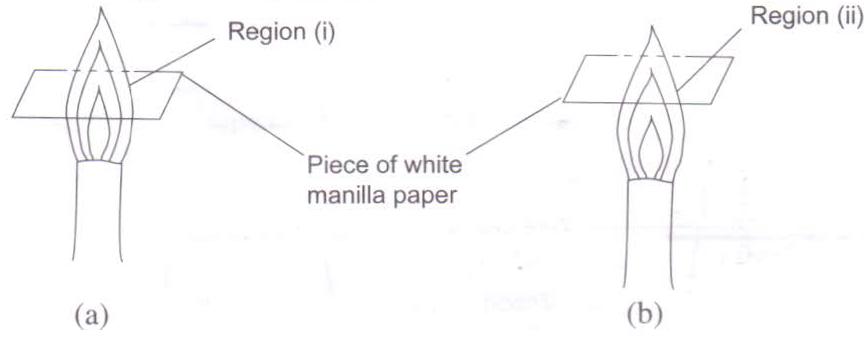                     ½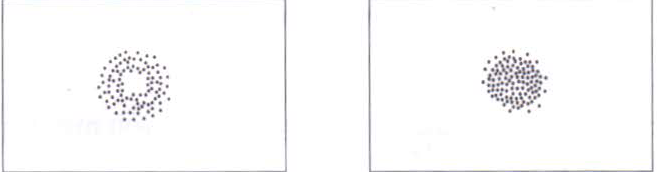  (ii) Highlight the steps followed when lighting a Bunsen burner.	                 (1½ marks)Close the air-hole ½Strike a match and place it on top of  the chimney ½Open the air-hole ½21. The diagram below shows an experiment involving chlorine water.					Sunlight		Chlorine waterChlorine water is a mixture of two acids. Explain using a chemical equation.          (1 mark) Cl2 (g) + H2O (l) 	          HCl (aq) + HClO (aq)           1State and explain the observation that was made after 24 hours. 		           (2 marks)Yellow chlorine water turns colourless / Bubbles of a colourless gas 1     Chloric(I) acid decomposes in sunlight to form hydrochloric acid and oxygen gas   1Write an equation for the reaction that took place in (b) above. 			(1 mark)2 HOCl (aq)        2 HCl (aq)   +   O2 (g)       122. Study the flow chart below and use it to answer the questions that follow.		HCl (aq)	AgNO3 (aq)		Ca(OH)2 (aq)	Excess       a)Identify  substances  L, P, Q and S. 				                                (2 marks)L   -  Calcium hydrogen carbonate / (CaHCO3)2            ½P    -  Silver chloride  / AgCl        ½Q   -  Calcium carbonate  / CaCO3            ½S     -  Carbon (IV) oxide                  ½       b)Write an ionic equation for the reaction between T and silver nitrate solution.      (1 mark)                Ag+ (aq)      + Cl- (aq)                  AgCl  (s)          123. a) Define solubility. 								           (1mark) The maximum  mass of a solute that can dissolve in 100g of  water at a given temperature                 1In an experiment to determine the solubility of solid W in water at 400c, the following results were obtained. Mass of empty evaporating dish = 36.2gMass of evaporating dish + saturated solution = 52.4g. Mass of evaporating dish + dry solid W = 40.4g     Use this data to calculate the solubility of  W  at 400C . 	                    (2 marks) Mass of saturated solution =  52.4  - 36.2  = 16.2 g    ½ Mass of solid  W  =  40.4 – 36.2 =   4.2gMass of water    =        16.2 – 4.2 =  12g    ½Solubility of solid W at  400c   =  4.2  x 100   =     ½  35g/100g of water   ½                                                            1224.  In terms of structure and bonding, explain why  propane (RMM=44 ) is a gas at room temperature while ethanol (RMM=46)  is a liquid at room temperature	        (2 marks) The molecules of propane are held together by weak Van der waals forces ; 1  whereas those of  ethanol are held together by stronger hydrogen bonds   1   25. Explain why hard water flowing in lead pipes may be safer for drinking than soft water      flowing in the same pipes. 						                                (2 marks)Formation of insoluble calcium carbonate/magnesium carbonate 1  in hard water pipes  prevents the lead pipes from dissolving into the water to cause lead poisoining26. Air was passed through reagents as shown below. i)State and explain the observations  made  when air is passed over hot copper.                  (2 marks) The brown copper metal turns to black copper (II) oxide . 1    Copper  is oxidized by oxygen to form copper (II)oxide 1   ii) Write the equation for the reaction taking place in  chamber  B                                      (1 mark)3Mg (s)   +  N2(g)               Mg3N2  (s)       27.  When sugar crystals were reacted with concentrated sulphuric (VI) acid, a black solid  A  was formed which when dried, burnt  in excess air to form a colourless gas B  only  while when 	concentrated sulphuric (VI) acid is reacted with liquid  C  at a temperature of 170oC, a colourless gas D is formed which turns yellow  bromine water to colourless and also turns colour of substance E from purple to colourless.        (i)	Identify substances  :								       (2  marks) 	Gas B   :   Carbon (IV) oxide     ½ 		Liquid C   :  Ethanol         ½ 		Gas D   :  Ethene            ½   Substance E : Acidified potassium manganate (VII)       ½ 	(ii)	Which property of concentrated sulphuric (VI) acid is being demonstrated by formation of the black  solid	                                                                                                         (1 mark)Dehydrating   agent           1   28. Sodium  is extracted from its ore by the  electrolysis  process.       a) Name the chief ore from which  sodium  is extracted from. 	                              (1 markRock salt   1          b) An ore is suspected to contain mainly sodium. Describe a method that can be used to confirm the presence of  sodium in the ore.                                                                    (2 marks)             Crush the ore,add water and stir.  ½ Filter and dip a glass rod in the filtrate  ½.Remove the glass rod and heat in a non-luminous flame  ½ .Yellow flame   ½ confirms presence of sodium                                             THIS IS THE LAST PRINTED PAGEQuestionsMaximum scoreCandidates score1 - 2880ElementSPQRTAtomic number5203185Atomic mass104074011